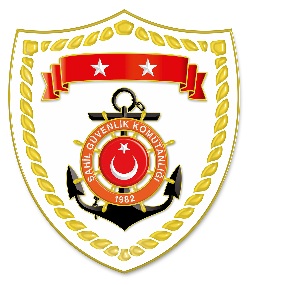 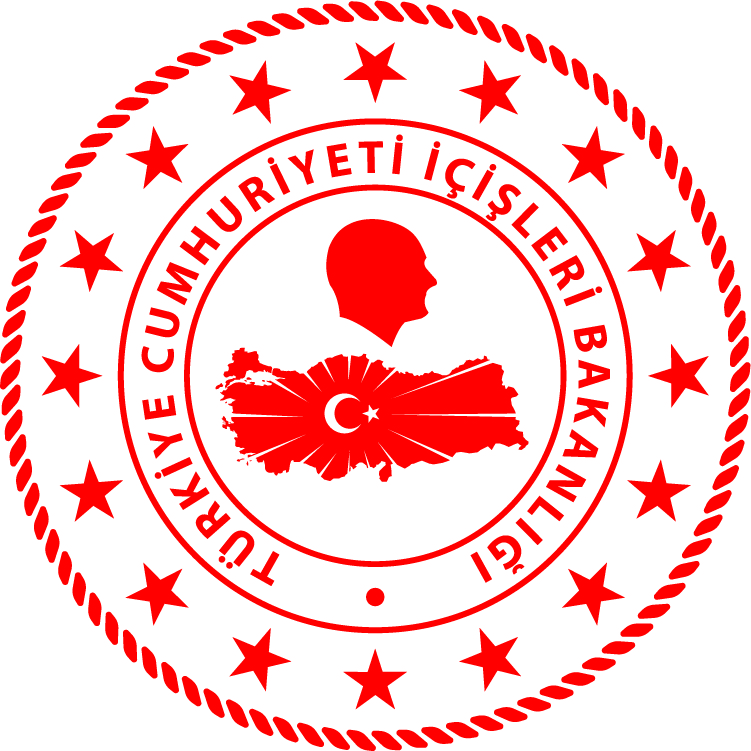 Ege Bölgesi*Paylaşılan veriler deniz yoluyla yapılan düzensiz göç esnasında meydana gelen ve arama kurtarma faaliyetleri icra edilen olaylara ait bilgiler içerdiğinden olayların bitiminde değişiklik gösterebilmektedir. Nihai istatistikî verilere, sona eren ay verisi olarak linkinden ulaşılabilmektedir.*Statistical information given in the table may vary because they consist of data related   incidents which were occured and turned into search and rescue operations.The exact numbers at the end of the related month is avaliable on www.sg.gov.tr/duzensiz_goc_istatistikleri.html	S.NoTARİHMEVKİ VE SAATDÜZENSİZ GÖÇ VASITASIYAKALANAN TOPLAM DÜZENSİZ GÖÇMEN KAÇAKÇISI/ŞÜPHELİKURTARILAN TOPLAM DÜZENSİZ GÖÇMEN/ŞAHIS SAYISIBEYANLARINA GÖRE KURTARILAN
 DÜZENSİZ GÖÇMEN UYRUKLARI114 Ocak 2022İZMİR/Dikili06.17Lastik Bot -2110 Eritre, 6 Yemen, 5 Somali215 Ocak 2022MUĞLA/Marmaris04.30Lastik Bot-2525 Suriye315 Ocak 2022BALIKESİR/Ayvalık06.35Can Salı-286 Yemen, 5 Eritre, 5 Somali, 5 Cibuti, 5 Sierra Leone, 2 Kenya415 Ocak 2022İZMİR/Dikili09.05Lastik Bot -2212 Kongo, 7 Cibuti, 2 Filistin, 1 Eritre